Sportslig planHvorfor en sportslig plan?Den sportslige planen skal med medlemmet i sentrum bidra til en kontinuerlig utvikling av Elverum golfklubb. Den skal fungere som et rammeverk for spilleren, treneren, organiasjonen og ikke minst foreldre.  Planen gir et bilde på hva, Hvordan er den bygd opp?Aldersrelatert treningI ulike utviklingstrinn beskriver planen hva som bør prioriteres i treningshverdagen.Aktiv livet utAktiv livet ut består av tre utviklingstrinn og beskriver hvordan vi tar vare på de voksne i golf, og får de til å bli så lenge som mulig. StøtteprosesserBeskriver hvordan klubben, anlegget, trenere, foreldre og konkurranser må tilpasses for å oppnå det vi ønsker. Hvem kan benytte sportslig plan?Styret og administrasjonFor at trenere og andre ressurspersoner i klubben skal skape et best mulig tilbud til medlemmene er det viktig at styret og administrasjon er oppdatert på hva klubben jobber mot. På den måten kan de sikre at rammebetingelsene som kreves er på plassGolftrenerneSportslig plan kan benyttes som et hjelpemiddel til å vite hva som bør prioriteres til de ulike målgruppene, hvilket forutsetninger som må være på plass, hvordan det bør trenes og ikke minst hvilke resultater som forventes hos utøverne. SpillerenSpilleren kan gå inn på et trinn og se hva «kravene» er for så å sammenligne med sin egen golf. ForeldreMed denne planen vil foreldrene kunne få en over sikt over hva vi prioriterer i treningshverdagen, hvordan vi ønsker at aktiviteten skal foregå, og hva vi ønsker å oppnå. Aldersrelatert trening:Aktiviteten i Elverum golfklubb skal tilpasses barn og unges utviklingskurve. Utviklingstrinnene i sportslige planen er delt inn i alder, men handler først og fremst om hvilket nivå spilleren er på. Det vil si at hvis en spiller starter som 12-åring er det naturlig å starte på trinn 1, slik at man får med seg det grunnleggende i riktig rekkefølge. Planen fungerer derfor som en liten huskelapp/hjelpemiddel for å se hva som er sentralt for en spiller i ulike faser av golfutviklingen. For å sikre kvalitet på trening for juniorene satser Elverum golfklubb på å utdanne trenerne som er med å bidra, med prioritet på unge krefter. Vi tror at unge trenere er en suksesskriteriet for at barn og ungdom skal synes golf er gøy!Utviklingstrinnene:Aktiv start 2-6årAktiv start 7-9årLære å spille 10-12årTrene for å spille 13-15årLære å konkurrere 16-19år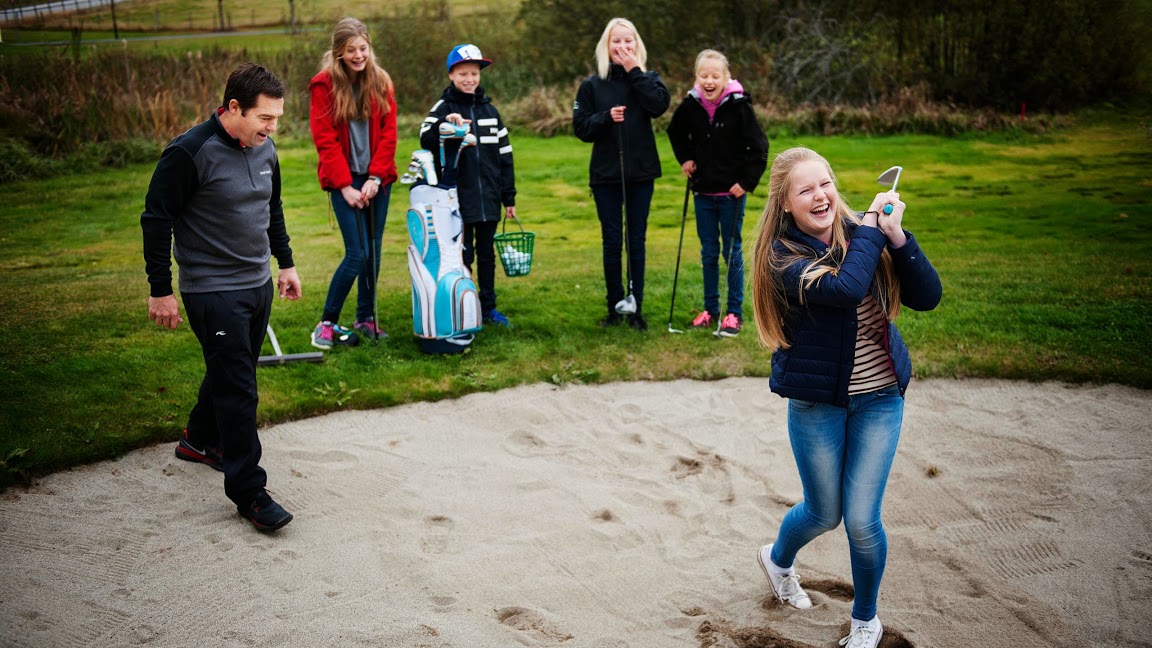 Fellestrekk ved gode utviklingsmiljøer?Aktiv start 2-6 årHva sier OlympiatoppenVektlegge i perioden (Sportslig plan for Norsk golf)Aktiv start 6-9 årHva sier OlympiatoppenVektlegge i periodeLære å spille 10-12 årHva sier OlympiatoppenVektlegge i periodeTrene for å spille 13-15 årHva sier OlympiatoppenVektlegge i periodeLære å konkurrere 16-19 årHva sier OlympiatoppenVektlegge i periodeKonkurranser og aktiviteter i Aldersrelatert treningFor å skape en fruktbar juniorvirksomhet er konkurranser helt sentralt. Derfor skal Elverum golfklubb legge til rette for at de både ønsker og ikke minst deltar på konkurranser. Konkurranse- og aktivitetsutvikling 0-12 årHvem: Alle som vil. Barn har rett til å velge om de vil delta i konkurranser eller ikke.Hvor: På klubben eller lokalt.Hvordan: Det er viktig at barn blir introdusert til konkurranse i denne alderen. Det er samtidig viktig at inngangen til konkurranse preges av trygghet, glede og mestring. Det å lære å konkurrere mot seg selv skal være sentralt og sosial sammenligning skal nedtones. Aktiviteter kan være stjernejakt, treningskort, Narvesen tour, eller klubbturnering med tilpasset bane. Bestemmelser om barneidrett:Fra det året fyller seks år kan det delta i lokale konkurranser og idrettsarrangementer, først og fremst i eget idrettslag. Fra det året barnet fyller elleve år kan det delta i regionale konkurranser og idrettsarrangement.Fra det året barnet fyller elleve år kan det delta i åpne idrettsarrangementer uten krav til kvalifisering i Norge, Norden og Nordkalotten. Fra det året barnet fyller elleve år kan det benyttes resultatlister, tabell osv. dersom dette er formålstjenlig. PS: Det kan ikke søkes dispensasjon fra bestemmelser om barneidrett. Konkurranse- og aktivitetsutvikling 13-19 årHvem: Alle som vil og har ferdigheter som tilsvarer nivået på konkurransen.Hvor: På klubben, lokalt, regionalt eller internasjonalt. Klubben er en utmerket arena for utvikling og utøverne bør alltid starte der. De andre trinnene bør tas i rekkefølge. Hvordan: For å appellere til de som synes det er morsomt å bedrive lagidrett, håper vi å kunne se flere aktiviteter og turneringer hvor det spilles som lag, eksempelvis lag-NM jr, Rydercup mellom klubber, klubbturneringer, Narvesen-tour, Srixon-tour.Aktiv livet ut«Aktiv livet ut» er den delen av sportslig plan som omhandler de aller fleste golferne i Elverum golfklubb. Spillerne som har golf som hobby og har varierende ambisjoner. Vi deler inn medlemmene i tre kategorier:RekruttereDenne fasen starter fra første kontakt med klubben til han har gjennomført Veien til golf og meldt seg inn som medlem i klubben. IvaretaHer er det veldig mye på å hente, da vi historisk mister for mange medlemmer. Spillerne som slutter har gjerne et høyt handicap og ikke opplever å mestre golfen. Målgruppen for ivaretakelse er mellom 26-54 i handicap. UtvikleDenne gruppen er etablerte golfere, ofte både sportslig og sosialt. Disse er våre beste ambassadører og rekrutterer mange nye medlemmer mer gjennom bekjentskaper.  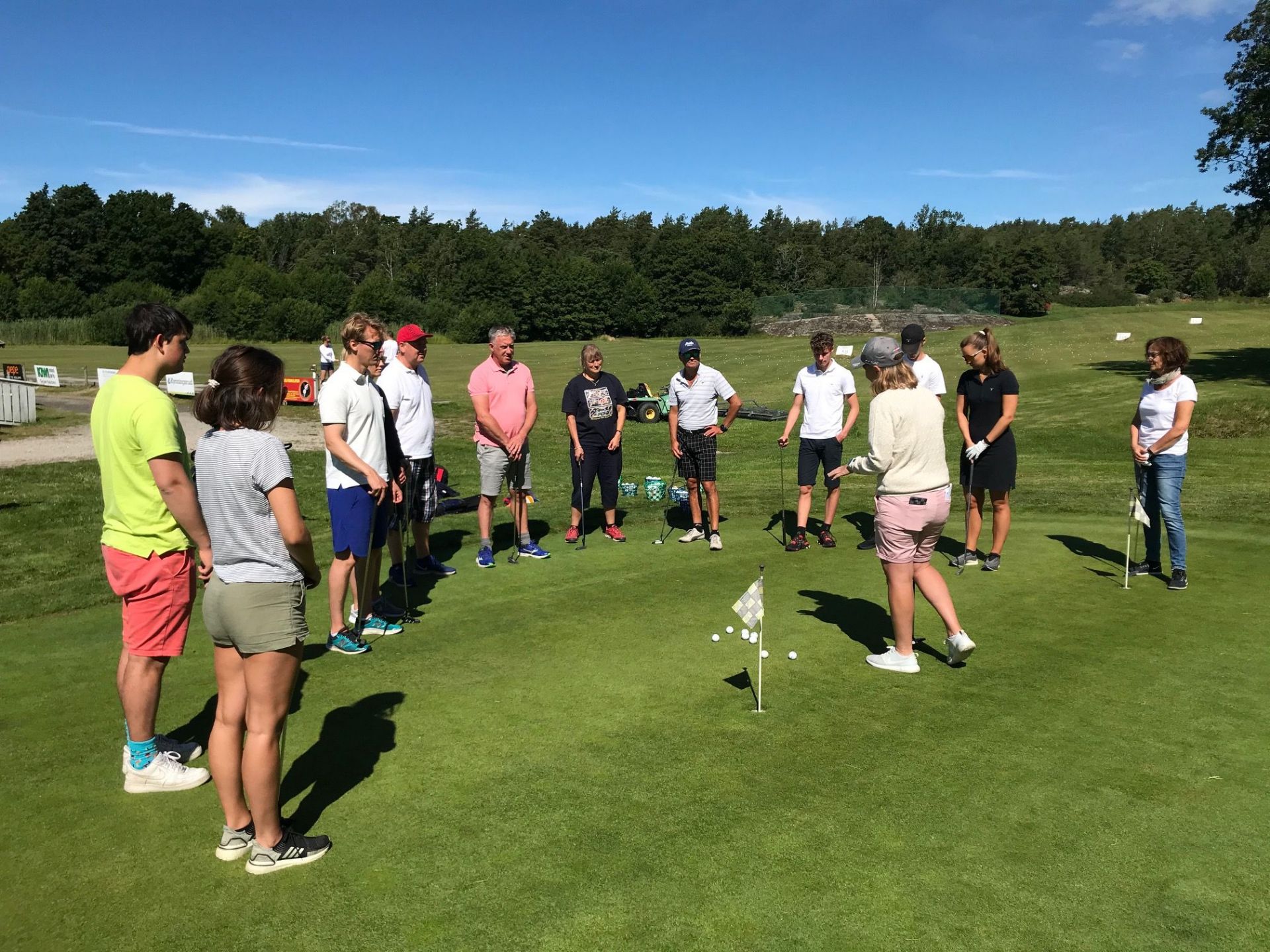 Trinn 1: Rekruttere (Veien til golf)TrenereDet skal være en PGA-kvalifisert trener som har hovedansvaret for gjennomføring av Veien til golfkurs med trener 1 og trener 2 som assistenter. GolfspesifiktDet bør fokuseres på de grunnleggende ferdighetene av golfsvingen. Det vil si GOBBS, rotasjon og følelsen av å svinge golfkøllen. Dette skal primært skje gjennom gode øvelser. Et viktig punkt i starten er å begrense instruksjon/informasjon. «Få ballen i lufta»!Det bør også legges til rette for at nybegynnerne kommer seg så raskt ut på banen, slik at de faktisk opplever hvordan spillet spilles og ikke bare blir stående på driving rangen eller puttinggreenen. Miljø/sosialtLek og moro bør stå sentralt som en inngang til golf. På veien til golf er det stort sprik i både ferdigheter og ambisjoner hos deltakerne. Det er derfor viktig at innsats og utvikling i henhold til hver enkeltes nåsituasjon vektlegges. Å komme til et nytt sted hvor man hverken mestrer de «sosiale kodene» eller ferdighetene idretten krever er det viktig å legge til rette for at det skal føles trygt å komme til, og ikke minst utøve aktiviteten. Vi skal derfor jobbe aktivt med å skape sosiale relasjoner mellom deltakerne seg imellom, treneren og nye og etablerte golferne i klubben.Selvfølgeligheter må gjennomgås (hvordan få ut baller på rangen, hvor slår man ut, hvor er toalett osv..). Alle skal føle seg sett og verdsatt!Det starter med et «hei» og avsluttes med et «ha det bra»!AktivitetVed endt VTG skal klubben ha et systematisk oppfølgingssystem for å sikre at de så raskt som mulig opplever mestring og lærer golfens «koder». Dette innebærer å bli med i treningsgrupper og delta på turneringer tilpasset målgruppen. Det bør også jobbes mot å etablere en tilpasset turnering hvor de som har gått veien til golfkurs kan møtes å spille. Eksempelvis onsdagsscramble. Regler og golfvettGjennom boken «Golf i tegninger og bobler» og e-læring på VTG-kurs får de en kjapp innføring i noen av de mest nyttige innen golfvett og regler. Dette suppleres med praktiske eksempler på Veien til golfkurs. Lære å føre scorekort og en introduksjon til handicapsystemet, sammen med golfbox.Oppfølging på regler og golfvett skjer gjennom fadderrunder med etablerte spillere. Trening Utstyr, konkurranser og banelengderTrenere og administrasjonTrinn 2: Ivaretakelse (26-54 hcp)TrenereGruppetreninger for denne målgruppen holdes i all hovedsak av trenere med trener-1 eller trener-2 utdanning med oppfølging av treneransvarlig i klubben (PGA-professional). GolfspesifiktDet sentrale her er å følge opp de grunnleggende ferdighetene som blir lært bort på Veien til golfkurset. Forståelse av GOBBS og viktigheten av hvordan det legger forutsetninger for slaget er viktig! Kontroll på det lavest punkt, retningskontroll og hastighet er tre knagger som er viktig for at denne gruppen skal utvikle seg. Miljø/sosialtMiljø, trygghet og mestring er fortsatt helt sentralt! Det handler i stor grad om hvordan det legges til rette for at flest mulig opplever å være en del av miljøet i klubben. Vi ønsker å ha medlemmer som er selvgående og tilhører en etablert gruppe med golfvenner, slik at de så ofte som mulig har noen å spille sammen med. AktivitetDet skal tilbys gruppetreninger som dekker alle klubbens medlemmer. De skal ha tilbud til individuell oppfølging med PGA-kvalifisert golftrener. Det skal være et variert turneringstilbud, med spilleformer og baneoppsett som er tilpasset denne målgruppen. Utstyr, konkurranser og banelengderTrenere og støtteapparatTrinn 3: Utvikle (26-0 hcp)TrenereGruppetreninger for denne målgruppen holdes i all hovedsak av trenere med trener-1 eller trener-2 utdanning med oppfølging av treneransvarlig i klubben (PGA-Professional). GolfspesifiktI likhet med ivaretakelse er det fortsatt viktig å jobbe med det grunnleggende, men denne gruppen har i større grad eierskap til egen sving. Denne gruppen treffer ballen relativt bra, noe som innebærer at strategi bli mer gjeldende, og bør være en sentral del av treningshverdagen. Miljø/sosialtMiljø, trygghet og mestring er fortsatt helt sentralt! Selv om disse medlemmene ofte har en omgangskrets i golfklubben, er det ingen automatikk i det å mestre golf og ha mange venner. I likhet med ivaretakelse er det viktig at klubben legger til rette for at medlemmene får et større nettverk i golfen. Dette bør være i tanken både på trening, turneringer og andre arrangementer vi står for. AktivitetDet skal tilbys gruppetreninger som dekker alle klubbens medlemmer. De skal ha tilbud til individuell oppfølging med PGA-kvalifisert golftrener. Det skal være et variert turneringstilbud, med spilleformer og baneoppsett som er tilpasset denne målgruppen. Utstyr, konkurranser og banelengderTrenere og støtteapparatStøtteprosesserTrenereAktiviteten golf er en av de viktigste grunnbjelkene i en golfklubb og treneren står sentralt i dette. Derfor forplikter klubben seg til å ha minst en PGA-trener (eventuelt tilsvarende kompetanse) tilgjengelig. Klubben skal jobbe med å etablere et trenerteam bestående av trener 1, trener 2, trener 3 og PGA-trenere.Det skal være en PGA-trener eller en med tilsvarende kompetanse som har ansvaret for å følge opp trenerne som bidrar i klubben. Det er viktig at det settes av både tid og ressurser slik at disse trenerne får oppfølging slik at de opplever og bli sett, og ikke minst utvikler seg i rollen. Sportslig plan skal ligge til grunn for aktiviteten trenerne skaper på Elverum golfklubb.Alle trenerne som bidrar på Elverum golfklubb skal:Gjennomført e-læringsmodulen «Trenerattesten». Denne skal gjøres hvert år.Vist politiattest (hvert tredje år).Satt seg inn i sportslig plan og virksomhetsplan for klubben. Forslag til inndeling av treningsgrupperAldersrelatert treningVi tror på en blanding mellom gutter og jenter i treningsgrupper er sunt for golfmiljøet. Idretten egenart gjør det mulig å differensiere og tilpasse slik at begge kjønn kan få meningsfull trening, samtidig som de sosialiseres på tvers av kjønn. Inndeling:Knøtter 2-6 årJunior ung: 7 – 12Ungdom: 13-19*ved en økt medlemsmasse på juniorfronten vil det være hensiktsmessig å dele inn etter utviklingstrinnene etter hvert. Aktiv livet utI en relativt liten klubb som Elverum golfklubb er det begrenset hvor segregert man kan gjøre treningsgruppene. Vi har derfor tatt et valg om å ha treningsgrupper basert på nivå. Her skal det til enhver tid være et treningstilbud for alle nivåene i medlemsmassen. Treningsfasiliteter og baneDet er viktig at vi har en bane og et treningsanlegg som både er tilpasset og oppleves som attraktivt for medlemmene. Golfklubben skal derfor ha en plan på utbedringer som sikrer at alle målgrupper er i varetatt. Tilpasset banelengde og oppmerking av treningsområdet er to sentrale punkter. TurneringsstøtteAldersrelatert trening (Junior)Startkontigent i turneringer dekkes av Elverum golfklubbKjøregodtgjørelse for transport til den som er ansvarlig fra Elverum golfklubb på andre arrangementer. På nasjonale turneringer som Lag-NM jr. dekkes mat og overnatting.Det skal settes av penger til oppfølging av juniorer på turnering. For utvidet satsning inngås det individuelle avtaler hvor begge parter forplikter seg til gjensidige ytelser.Aktiv livet utVed nasjonale representasjonsturneringer som LAG-NM dekkes reise, mat og overnatting. For utvidet satsning/støtte utover lag-NM inngås det individuelle avtaler hvor begge parter forplikter seg til gjensidige ytelser.UttakskritererKriteriene for å representere Elverum golfklubb i turneringer (eksempelvis LAG-nm) skal være tilgjengelig for medlemmene. Det skal også være en person som har ansvaret for dette. Nøkkelroller i klubbenDommereRegelkyndige medlemmer er til god hjelp for klubbens ansatte/frivillige, spillere, turneringskomité og sportslige apparat. Siden vi arrangerer golfturneringer i klubben bør vi til enhver tid ha minst en aktiv dommer.TurneringsledereTrenereFellestrekkBeskrivelseMotpolStøttende treningsgrupperMulighet for å bli inkludert i treningsfelleskap. Vennskap og støtte, uavhengig av ferdighetsnivå. Støttende kommunikasjon. Individuelle treningsprogrammer fra tidlig alder. Rivalisering i gruppen. Prestasjon om opptakskriterium. Nære rollemodellerGruppene inneholder både talenter og elite. Felles trening. Eliteutøverne er villige til å dele kunnskap.Vanntette skott mellom talenter og elite. Eliteutøverne holder kortene tett inntil brystet og betrakter talentene som kommende rivaler. Åpenhet og kunnskapsdelingTrenere og utøvere deler kunnskap. Åpent samarbeid med for eksempel eksperter og andre klubber. Utøvere fra andre klubber er velkomne i trening. Hemmelighetskremmeri blant trenere og utøvere. Andre klubber sees på som konkurrenter og rivaler. Sportslig mål støttes av miljøet rundtMulighet for å fokusere på idretten. Skole, venner og familie støtter utøveren i hans mål og fokus. Miljøet utenfor idretten mangler forståelse for idretten og de krav som idretten krever.Utvikling av personlig egenskaper og ferdigheterMuligheter for å utvikle ferdigheter som er relevante utenfor idretten (selvstendighet, ansvarlighet og struktur). Utøveren sees på som et helt menneske.Kun fokus på idrett. Seier for enhver pris. Overkontrollerende trenere. Fokus på konkurranse foran personlig fremgang, som hindrer utvikling. Trening som skaper en bred basisMulighet for å dyrke flere idretter samtidig tidlig i karrieren. Integrasjon av elementer fra andre idretter i daglig trening. Verdsetting av bred profil og grunnleggende idrettslige ferdigheter. Tidlig spesialisering. Kun fokus på idrettsspesifikke ferdigheter. Deltakelse i annen idrett sees på som en uvelkommen konkurrent.Plass til det frie initiativMuligheter for å selv å ta initiativ til trening. Fasiliteter tilgjengelig utenom formelle treningstider. Press på anleggsfasilitetene. Utøveren kan ikke trene ekstra eller dyrke idretten gjennom lek – selv om han vil.Langsiktig utviklingFokus på utøverens langsiktige utvikling. Alderstilpasset trening (mengde, kvalitet og innhold).Fokus på tidlig suksess. De som er tidlig gode sees på som «mini-elite» og konkurrerer selv om de er skadet.Integrert innsatsKoordinering og kommunikasjon mellom idrett, skole, familie osv. Utøverne opplever sammenheng og synergi i hverdagen.Manglende kommunikasjon og Interessekonflikter. Utøverne opplever å bli dratt i mange retninger.Sterk og sammenhengende gruppekulturTydelig kultur med sammenheng mellom artefakter, fellesskap- og handlingsverdier. En kultur som stimulerer til læring og utvikling. Fragmentert kultur, hvor verdier og handlinger ikke matcher. Forvirring blant trenere, utøvere og andre. Mangler en felles visjon.Lære grunnleggende bevegelser, stor variasjon med likt innhold for alle barn. I denne fasen fører fødselstidspunktet i året til de største forskjellene i barns fysiske og motoriske utvikling. Ikke alle vil oppleve like store forskjeller. Men forskjellene kan være så betydelige at man i noen idretter må ta hensyn til det i treningen. Trenere og foresatte må også snakke med barna om disse forskjellene og betydningen det kan ha for mestring og prestasjon.Glede seg til å spille golf. Lek i fokus. Lære grunnleggende bevegelser for idrett. All aktivitet skjer med foreldre til stede og støtte.Organiserte treningerMental treningFysisk/motorisk treningGolfteknisk treningGolf er en sommeridrett.Organisert trening én dag i uken kompletteres med spill på tilpasset bane minst én dag i uken. Vi skal oppfordre spillerne til å være aktive i andre idretter.Opplæring i sikkerhet på trening.Stimulere følgende ferdigheter: Indre motivasjonNysgjerrighet, fantasi, kreativitetSelvfølelse, selvtillit RespektStimulere følgende ferdigheter: KasteKoordinasjonBalanseStimulere følgende ferdigheter:Riktig hånd nederst på golfkøllaParallell oppstillingUtstyrKonkurranserAnleggSpiller:Skal kunne låne utstyr på klubbenKlubb:Tri golf bag og blinkerJernkølle og putter til utlånAnnet utstyr til oppmerking av øvelser: Se aktivitetsbanken.
0-3 uhøytidelige konkurranser per sesong Konkurranser før puberteten skal være motivasjonsskapende aktiviteter for barna, mer enn en arena der voksne får tilfredsstilt sine behov for å rangere.Banelengder: Putting Green og korthullsbaner. Hullene er 1-50 m.Treningsanlegg:GrøntområdeTreningsgreenTrenernivåTrenerne skalStøtteapparatStøtteapparatets oppgaver Trener 1 eller PGA trenerSkape motiverende rammer med fokus på lek. Være inkluderende og ha fokus på å skape et mestringsorientert miljø.Bidra til å skape motivasjon til å leke/trene på egen hånd.Gruppeansvarlig1 hjelper per 4 barn (på trening)ForeldrekontaktTa initiativ til jevnlig miljøskapende tiltakInfo om aktiviteterAnsvarlig for gruppens FB side.Bistå som hjelpere ved oppsett og gjennomføring av treningsøkterUtvikle grunnleggende motoriske og fysiske forutsetninger. I denne fasen fører fødselstidspunktet i året til de største forskjellene i barns fysiske og motoriske utvikling. Ikke alle vil oppleve like store forskjeller. Men forskjellene kan være så betydelige at man i noen idretter må ta hensyn til det i treningen. Trenere og foresatte må også snakke med barna om disse forskjellene og betydningen det kan ha for mestring og prestasjon. Før puberteten er det små eller ingen forskjeller i kroppslige forhold eller i grunnlaget for prestasjonsevne hos jenter og gutter på samme alderstrinn. I denne fasen kan trening i prinsippet doseres likt for jenter og gutter.Glede seg til å spille golf. Lek i fokus. Bli del av en gruppe/miljø. Utvikle basisferdigheter, grunnleggende motoriske og fysiske forutsetninger.Organiserte treningerMental treningFysisk/motorisk treningGolfteknisk treningGruppetrening:Golf er en sommeridrett.Organisert trening én dag i uken kompletteres med spill på tilpasset bane minst én dag i uken. Vi skal oppfordre spillerne til å være aktive i andre idretter samt leke/trene på egen hånd.Opplæring i sikkerhet på bane og introdusere golfvett.Stimulere følgende ferdigheter: Indre motivasjonNysgjerrighet, fantasi, kreativitetSelvfølelse, selvtillitRespektStimulere følgende ferdigheter: KasteFangeKoordinasjonHurtighet BalanseStimulere følgende ferdigheter:Riktig hånd nederst på golfkølla Parallell oppstillingRotasjon Balansert avslutning av svingGrep, ballplassering, balanseUtstyrKonkurranserAnleggSpiller:Halvsett. Juniorkøller.Klubb:Utstyr til oppmerking av øvelser: 
Se aktivitetsbanken.3-5 uhøytidelige konkurranser per sesongKonkurranser før puberteten skal være motivasjonsskapende aktiviteter for barna, mer enn en arena der voksne får tilfredsstilt sine behov for å rangere.Banelengder: 1900-3300 m, korthullsbaner, hullene er 30-100 mTreningsanlegg:TreningsområdeDriving RangePutting GreenTrenernivåTrenerne skalStøtteapparatStøtteapparatets oppgaverTrener 1Skape motiverende rammer med fokus på lek. Være inkluderende og ha fokus på å skape et mestringsorientert miljø.Gruppeansvarlig1 hjelper per 6 barn (på trening)ForeldrekontaktTa initiativ til jevnlig miljøskapende tiltakInfo om aktiviteterAnsvarlig for gruppens FB side.Bistå som hjelpere ved oppsett og gjennomføring av treningsøkterOrganisere evt. kjøre- og hentebehov.Lære og utvikle grunnleggende idrettslige ferdigheter. I denne fasen fører fødselstidspunktet i året til de største forskjellene i barns fysiske og motoriske utvikling. Ikke alle vil oppleve like store forskjeller. Men forskjellene kan være så betydelige at man i noen idretter må ta hensyn til det både i trening og i konkurranser. Trenere og foresatte må også snakke med barna om disse forskjellene og betydningen det kan ha for mestring og prestasjon. Jenter kommer inn i puberteten (11 ±2 år) gjennomsnittlig to år før gutter (13 ±2 år) og puberteten gir andre utslag for jenter enn for gutter. Jentenes relative styrke og til dels også utholdenhet og tåleevne for trening blir redusert. Skaderisikoen kan øke og prestasjonsutviklingen kan stagnere. Det betyr ikke nødvendigvis at jenter må trene mindre enn gutter. I idrett må vi ta hensyn til disse forskjellene både når det gjelder innhold og metoder i treningen, samt utforming av konkurranser. Det er særdeles viktig at trenere og foresatte snakker med de unge om grunnlaget for forskjellene og om hvordan forskjellene vil jevnes ut etter hvert som alle utøverne gjennomgår puberteten.Skape størst mulig bevegelseserfaring. Golftekniske basisferdigheter, spesielt køllehastighet. Lære å samarbeide med andre. Egentrening/lek utenfor organisert trening.Organiserte treningerMental treningFysisk/motorisk treningGolfteknisk treningGruppetreningGolf er i hovedsak en sommeridrett som dog kan kompletteres med golf- og sosiale aktiviteter i vinterhalvåret.Organisert trening 1-2 dager i uken kompletteres med spill på en tilpasset bane minst én dag i uken.Innlemme golfvett og grunnleggende regel-kunnskaper i treningen.Stimulere følgende ferdigheter: Indre motivasjonNysgjerrighet, fantasi, kreativitetSelvfølelse, selvtillit, selvstendighet og respektFokus og oppgavefokusertStimulere følgende ferdigheter: Kaste Fange Koordinasjon Hurtighet Balanse Styrke (med egen kroppsvekt). Stimulere følgende ferdigheter:GOBBSDynamisk balanse (en balansert sving)RotasjonKøllehastighetEnkelt slagrepertoarUtstyrKonkurranserAnlegg:Spiller:Fullt sett. Junior/voksenkøllerKlubb:Utstyr til oppmerking av øvelser: 
Se aktivitetsbanken.
3-10 uhøytidelige konkurranser per sesong.Konkurranser før puberteten skal være motivasjonsskapende aktiviteter for barna, mer enn en arena der voksne får tilfredsstilt sine behov for å rangere.Banelengder: 2500-4100 m, korthullsbaner, noen korte vanlige banerTreningsanlegg:TreningsområdeDriving RangePutting GreenTrenernivåTrenerne skalStøtteapparatStøtteapparatets oppgaverTrener 1, trener 2 og PGA trener/trener 3 som er involvert i aktiviteten.Skape motiverende rammer med fokus på lek. Være inkluderende og ha fokus på å skape et mestringsorientert miljø.GruppeansvarligForeldrekontaktTa initiativ til jevnlig miljøskapende tiltakInfo om aktiviteterAnsvarlig for gruppens FB sideBistå ved oppsett og gjennomføring av treningsøkterOrganisere evt. kjøre- og hentebehovOrganisere kjøring til turneringer utenfor egen klubb.Utvikle evne til å gjennomføre systematisk trening med langsiktige utviklingsmål. De store biologiske endringene i løpet av puberteten medfører store endringer i de unges fysiske, motoriske, mentale og sosiale utvikling. Ettersom disse endringene opptrer i veldig ulik kronologisk alder (opptil 3 år), kan mange unge oppleve store forskjeller i utviklingen av egen mestring og prestasjon sammenliknet med jevnaldrende. Forskjellene kommer i tillegg til den relative alderseffekten og kan forsterke denne. Jenter kommer inn i puberteten (11 ±2 år) gjennomsnittlig to år før gutter (13 ±2 år), og puberteten gir andre utslag for jenter enn for gutter. Jentenes relative styrke og til dels også utholdenhet og tåleevne for trening blir redusert. Skaderisikoen kan øke og prestasjonsutviklingen kan stagnere. Det betyr ikke nødvendigvis at jenter må trene mindre enn gutter. I idrett må vi ta hensyn til disse forskjellene både når det gjelder innhold og metoder i treningen, samt utforming av konkurranser. Det er særdeles viktig at trenere og foresatte snakker med de unge om grunnlaget for forskjellene og om hvordan forskjellene vil jevnes ut etter hvert som alle utøverne gjennomgår puberteten.Mer golfspesifikk trening. Utviklingen av selvstendighet starter. Utvikle evne til å gjennomføre systematisk trening med langsiktige utviklingsmål. Økt konkurransemengde.Organiserte treningerMental treningFysisk/motorisk treningGolfteknisk treningI denne perioden skal trening tilbys 6-9 måneder i året.Organisert trening to ganger i uken pluss individuell oppfølging med trener. Motivere til mere systematisk og bevist egentrening.Opplæring for å skape gode regelkunnskaper i nivå med de konkurranser man deltar på.Stimulere følgende ferdigheter: Indre motivasjonFokus, oppgavefokusertNysgjerrighet, fantasi, kreativitetSelvfølelse, selvtillit, selvstendighetRespektStimulere følgende ferdigheter: KasteKoordinasjonHurtighetBalanse StyrkeBevegelighetStabilitetKondisjonStimulere følgende ferdigheter:GOBBS og vite hva disse betyr for slaget.Dynamisk balanse (en balansert sving).RotasjonKøllehastighetBredt slagrepertoar (lange og korte spillet)Hender foran ballen i opp-stilling og gjennom balltreff.UtstyrKonkurranserAnleggSpiller:Fullt settKlubb:Utstyr til oppmerking av øvelser: 
Se aktivitetsbanken.
5-15 konkurranser per sesongDet er viktig å tilrettelegge for konkurranser som reduserer eventuelle fysiske ulikheter. Det kan for eksempel gjøres ved at den tekniske utførelsen av aktiviteter blir vektlagt.Klubb, lokalt, regionalt og for noen nasjonalt.Banelengder: 3100-5800 m, vanlige golfbanerTreningsanlegg:TreningsområdeDriving RangePutting GreenFasiliteter for innendørstrening på vinterenTrenernivåTrenerne skalStøtteapparatStøtteapparatets oppgaverTrener 2 og PGA trener for gruppetrening og individuell oppfølging for de som satser.Skape motiverende rammer. Være inkluderende og ha fokus på å skape mestringsorientert miljø.Synliggjøre de mentale aspektene av spillet.Inspirere til selvstendighet og ansvar.Gruppeansvarlig.ForeldrekontaktTa initiativ til jevnlig miljøskapende tiltakInfo om aktiviteterAnsv. for gruppens FB side.Bistå som hjelpere ved oppsett og gjennomføring av treningsøkter.Organisere evt. kjøre- og hentebehovOrganisere kjøring til turneringer utenfor egen klubb.Støtte og stille spørsmål.Lære å forberede, gjennomføre og evaluere konkurranser. De store biologiske endringene i løpet av puberteten medfører store endringer i de unges fysiske, motoriske, mentale og sosiale utvikling. Ettersom disse endringene opptrer i noe ulik kronologisk alder, kan mange unge oppleve store forskjeller i utviklingen av egen mestring og prestasjon sammenliknet med jevnaldrende. Forskjellene kommer i tillegg til den relative alderseffekten og kan forsterke denne. I idrett må vi ta hensyn til disse forskjellene både når det gjelder innhold og metoder i treningen, samt utforming av konkurranser. Det er særdeles viktig at trenere og foresatte snakker med de unge om grunnlaget for forskjellene og om hvordan forskjellene vil jevnes ut etter hvert som alle utøverne gjennomgår puberteten. Etter pubertet avtar virkningene av ulik biologisk utvikling mellom kjønnene. I denne fasen bør trening doseres mer ut fra individuelle og idrettsspesifikke ulikheter enn ut fra kjønnsforskjeller. Man må imidlertid være oppmerksom på at styrketrening og økt muskelmasse, spesielt blant gutter kan redusere leddutslag. Dette kan motvirkes ved bevegelighetstrening.Treningen mer rettet mot å prestere på golfbanen. Betydningen av egen treningsdisiplin vektlegges. Spillerne skal ha et klart bilde av hva som skal til for å nå målsetningene. Lære å forberede, gjennomføre og evaluere konkurranser.Organiserte treningerMental treningFysisk/motorisk treningGolfteknisk treningTreningen skjer i stor grad individuelt, men gruppetreninger er et viktig komplement for det sosiale og for konkurranselik trening.Stimulere følgende ferdigheter: Indre motivasjonFantasi, kreativitetSelvfølelse, selvtillitSelvstendighetRespektOppgavefokusert, prosessfokus, av-og-påHåndtere forstyrrelser, positiv indre dialog.Stimulere følgende ferdigheter: Eget treningsprogram og testerKasteKoordinasjonHurtighetBalanse Styrke med fokus på eksplosivitetBevegelighetStabilitetKondisjon.Stimulere følgende ferdigheter:Eget treningsprogramTester og statistikk                                       GOBBS som passer for degBredt slagrepertoar.UtstyrKonkurranserAnlegg:Spiller:Spesialtilpasset golfsettLaser avstandsmåler.Klubb:Utstyr til oppmerking av øvelser: 
Se aktivitetsbanken.
10-25 konkurranser per sesongDet er viktig å tilrettelegge for konkurranser som reduserer eventuelle fysiske ulikheter. Det kan for eksempel gjøres ved at den tekniske utførelsen av aktiviteter blir vektlagt.Klubb, regionalt, nasjonalt og for noen internasjonaltBanelengder: 4500-6400 mTreningsanlegg:TreningsområdeDriving RangePutting GreenFasiliteter for innendørstrening på vinterenFasiliteter for fysisk trening.TrenernivåTrenerne skalStøtteapparatStøtteapparatets oppgaverPGA trener for gruppetrening og individuell oppfølging.Skape rammer og samarbeid med spiller, støtteapparat og spillerens familie.Drøfte utviklingsområder og konkrete treningsmetoder.Synliggjøre det mentale aspektet av spillet.Huske at det er spilleren som skal være eier til sin egen utvikling. Bidra til å sikre treningskvalitet og riktig omfang.Støtte spilleren i arbeid med å toppe formen.GruppeansvarligTilgang til fysisk og mental trenerStøtte mot selvstendighet og ansvar.Foreldrekontakt.Ta initiativ til jevnlig miljøskapende tiltakInfo om aktiviteter.Ansvarlig. for gruppens FB side.Organisere kjøring utenfor egen klubb.Fysisk treningMental treningTreningstilbudMental treningFysisk/motorisk treningGolfteknisk treningRegler og systemerVeien til golfFadderordninger for spill på baneEkstra gruppetreninger rettet mot målgruppenTilbud om individuelle instruksjonstimer med PGA-trener.  Stimulere følgende ferdigheter: EngasjementKreativitetSelvtillitTrygghetStimulere følgende ferdigheter: Golfrelaterte oppvarmingsøvelser for utvikling av golfspesifikke bevegelser.Stimulere følgende ferdigheter:Kunne forklare og forstå GOBBS (for alle typer slag).Golfkøllen skal svinges med rotasjon og vektoverføring.Kunne/kjenne til:Noen av golfens vanligste ord og uttrykk.Spille banen med hensyn sikkerhet og glede.Golfens vanligste regler.Hva de ulike køllene brukes til.Noen av golfens ulike spilleformerFøre score og beregne handicapKlubbens treningsmuligheterBestille starttidFinne frem på klubben og vite hvordan ting fungerer.UtstyrKonkurranserAnleggSpiller:Køller til utlån i løpet av kurstiden. Klubben skal også strekke seg etter å ha tilgjengelig utstyr for utlån rett etter kurs også.NGF`s kursheftet. Klubb:Utstyr til oppmerking av øvelser: Uhøytidelig nybegynnerkonkurranse for å gi deltakerne en introduksjon i det å konkurrere.Banelengder: 3000-5000 mTreningsanlegg: Putting GreenTreningsområdeDriving RangeTrenernivåTrenerne skalAdministrasjon og klubbfunksjonerAdministrasjons oppgaverTrener 1Trener 2PGA-trenerSkape motiverende rammer. Være inkluderende og ha fokus på å skape et mestringsorientert miljø.Like viktig som selve golfopplæringen er å skape trygghet i, og kjennskap til, hvordan ting fungerer på klubben.VTG-ansvarligReglekyndig for opplæring i golfvett og regler.Legge til rette og sikre at bestemmelser følges.Lage planer for å oppnå klubbens mål om rekruttering.Opplæring i golfvett og regler.TreningstilbudMental treningFysisk/motorisk treningGolfteknisk treningDa ivaretakelsen ikke er et golfkurs, må klubben utvikle et bredt tilbud av aktiviteter for å gi denne gruppen mulighet til å oppnå ønsket ferdighets-nivå.Gruppetreninger rettet mot målgruppen.Tilbud om tradisjonelle protimer.Stimulere følgende ferdigheter: EngasjementKreativitetSelvtillitTrygghetSelvstendigGrunnleggende taktisk forståelseStimulere følgende ferdigheter: Golfrelaterte oppvarmingsøvelser for utvikling av golfspesifikke bevegelser.Stimulere følgende ferdigheter:GOBBS (for alle typer av slag)Bedre balltreff/lære å slå ned på ballenKontrollere køllebladEnkelt slagrepertoar (nærspill)Putting: Enkel greenlesing, pendle, ballstart og sikteStrategi på banenUtstyrKonkurranserAnlegg:Spiller:Helt golfsettKlubb:Utstyr til oppmerking av øvelser: 
Et konkurransetilbud tilpasset målgruppen med det sosiale i fokus.Legge opp til stor variasjon i spille-former.Banelengder: 4500-5800Treningsanlegg:Putting GreenTreningsområdeDriving RangeTrenernivåTrenerne skalStøtteapparat og klubbfunksjonerStøtteapparatets oppgaverPGA proTrener 1Trener 2Skape motiverende rammer. Være inkluderende og ha fokus på å skape et mestringsorientert miljø.Like viktig som selve golfopplæringen er å skape trygghet i, og kjennskap til, hvordan ting fungerer på klubben.En egen gruppe for ivaretakelse av nye spillere. Gruppen skal jobbe i tett dialog med klubbens trenere.Skape et aktivitetstilbud som sikrer ivaretakelsen av nye medlemmer.Sammen med treneren utarbeide et treningstilbud tilpasset målgruppen. TreningstilbudMental treningFysisk/motorisk treningGolfteknisk treningNivåbaserte treningsgrupperTematreningerMulighet for individuelle timer.Stimulere følgende ferdigheter: EngasjementKreativitetSelvtillitTrygghetSelvstendigGrunnleggende taktisk forståelseStimulere følgende ferdigheter: Golfrelaterte oppvarmingsøvelser for utvikling av golfspesifikke bevegelser.

Stimulere følgende ferdigheter:GOBBS og forståelse for hvordan disse påvirker ballen.Bedre balltreff/lære å slå ned på ballen.Enkelt slagrepertoar (nærspill og det lange spillet)Forstå lie og velge slag etter hvordan den ligger.Opprette et grunnslagPutting: Greenlesing, ballstart og sikte. Forstå hvordan grep, oppstilling og sving påvirker ballstart.UtstyrKonkurranserAnleggSpiller:Tilpasset golfsettKlubb:Utstyr til oppmerking av øvelser: 
Se aktivitetsbanken.KlubbturneringerKlubbserienBanelengder: 3100-6000 mTreningsanlegg:Putting GreenTreningsområdeDriving RangeTrenernivåTrenerne skalStøtteapparat og klubbfunksjonerStøtteapparatet skalPGA proTrener 1Trener 2Skape motiverende rammer. Være inkluderende og ha fokus på å skape et mestringsorientert miljø.Dame/herre grupperSeniorgruppeLedere for aldersbestemte lagLegge til rette for et godt aktivitetstilbud med treninger og turneringer.TittelBeskrivelseTelefonE-post Antall år i rollenVTG-ansvarligTurneringsansvarligJuniorlederDamelederSeniorlederTrenerutviklerNavnTelefonE-postNavnTelefonE-postTittelBeskrivelseTelefonE-post Frode BrunPGA-Professional